論文標題作者一*  作者二*** 作者一所屬機關與單位xxx@nnn.ooo.pp** 作者二所屬機關與單位yyy@mmm.qqq.tt摘  要在體驗經濟的數位時代中，創新媒體與數位設計之研究與應用是促進經濟發展和國家進步的重要工作。為配合國家文化創意產業政策之推動，提昇學術風氣，分享學術研究成果與心得，也由於臺灣經濟發展面臨轉型的殷切，設計教育推動、數位內容創作、數位創新體驗等議題之討論，也已是國家教育與經濟發展政策中重要的一環。而創新數位設計國際學術研討會是南臺科技大學數位設計學院每年固定由設計相關系所輪流舉辦的國際研討會，至今已累積多年的努力與成果，並從2017年開始確立研討會名稱為「創新數位設計國際學術研討會」，而今年為第二屆，期望持續因應全球設計趨勢與國家政策發展，提供一個學術交流與成果彙集之平台，最終能成為國內外探討數位設計之重要學術年會之一。關鍵詞：設計研究、論文寫作一、格式規定本研討會論文集採APA系統進行編輯與出版。APA是美國心理協會(American Psychological Association)所發行的出版手冊 (Publication Manual) 中﹐有關投稿該協會旗下所屬論文集（目前約為三十種）時必須遵守的規定；請作者參考相關的書籍（例如：張保隆、謝寶煖，2006）來準備您的論文。在文章的內文部分，章節之編序以一、二、三….為章，以2-1，2-2..為節，以2-1.1、2-2.2、2….為小節來標示。小節以下依1、2、3..及(1)、(2)、(3)等層級標示之。 3-1 字體與單位投稿論文編排，請以本範本檔案所定義之格式為之。文章中的英文與數字請選用適合的英文字體來呈現，例如標題用Arial，內文以Times New Roman字體編排。論文所採單位以國際標準制(SI制)為主，所有數字皆以圖6、200km、19人、0.98等阿拉伯數字表之。3-2 圖與表圖表製作必須清晰，圖表中所有字體以打字體完稿，並附有明顯的編號、標題及出典說明，否則不予受理。表之標題附於表上，圖之標題附於圖下。圖表編號皆以表3、圖9等阿拉伯數字體表之。表的格式請參考表1所示。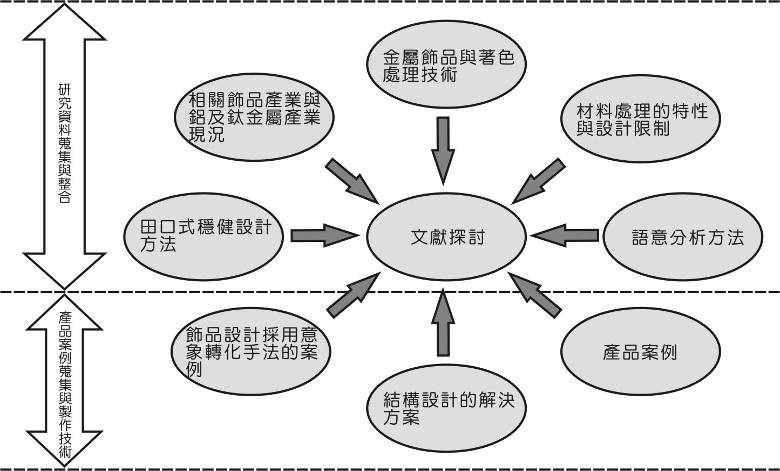 圖1：文獻探討的彙整內容表1：攜帶方式與物品二、文獻標註由於APA並沒有特別針對中文論文制訂其寫作格式，因此，本論文集所採用的，是由張保隆與謝寶煖（2006）兩位教授所撰寫的書籍為之，請各位作者參考該書籍準備投稿論文。以下，茲挑選一些須特別注意的寫作規定，供各位參考。APA格式的論文，與原來學報所採用之編號系統不同的是，在文章中是直接標上參考文獻的作者姓名與年代。針對不同的描述方式，而在文章中有下列兩種不同的標註方法：如果當您在文章中要直接引用作者的姓名，請在其名字後直接加上該參考文獻的發表年份；例如：長町三生（1995）提出了感性工學系統（Kansei Engineering System）的概念...如果您是直接引用研究的結果或論點，而沒有在句子中提及作者的姓名，請在該引用的字句旁，以()標註上文獻的來源；如﹕感性工學的主要精神是運用系統化的方法，協助設計師創作出更合乎人之感性需求的產品（陳國祥、管倖生、鄧怡莘、張育銘，2001）。目前APA Style最新的版本是第五版，裡頭也有許多針對新的網路資料所制訂的標註規則。詳細內容，請作者參考APA所出版的書籍，或者國內學者所翻譯與撰寫的工具書。引用特定文獻時﹐如資料來自特定章﹑節﹑圖﹑表﹑公式﹐要一一標明特定出處﹐如引用整段原文獻資料﹐要加註頁碼。例如：...(Shujaa, 1992, chap. 8) 或 ...(Lomotey, 1990, p. 125) 或 Jeffrey Rosen (2000) ...claiming that privacy is "our ability to control...of ourselves accessible to others" (p.15)。參考文獻以直接相關者為限，並以APA格式為之。文獻清單置於正文之後，依筆畫或字母順序予以標號，並將英外文文獻至於中日文文獻之前。其標註之原則如下：中文部分：為求中西文獻統一，所有年份標示以西元為主。 例如：王鉅富（2003）。造形於形變過程中與情感意象之關係研究─以汽車造形為例。未出版之碩士論文，國立台灣科技大學設計研究所，台北市。林銘煌、黃慶賢（2002）。比喻式設計的邏輯與產品功能認知之關連。設計學報，7(2)，1-22。 書籍資料的出版社資訊，只要寫出其名稱即可，“書局”或“出版社”等字眼請省略。例如：張春興、林清山（2000）。教育心理學（125-150頁）。台北市：東華。研討會論文集，請比照書籍的標註方式，標示出其出版單位、出版地與頁碼，例如：黃琡雅、嚴貞（2004）。從台灣視覺傳達設計研究所之學位論文看學門發展趨勢。2004國際設計論壇暨第九屆中華民國設計學會設計學術研討會論文集（頁1-6），台北市：中華民國設計學會。方婷妮、柯志祥（2006）。不同入學背景學生學習態度及學習策略對專業科目學業成就之影響－以二年制工業設計系學生為例。中華民國設計學會第十一屆全國學術研討會論文集[光碟版]，台北市：中華民國設計學會。中文翻譯書：在文章引用中必須同時標上作者與譯者的姓名與年代，如果該翻譯書的書面有原作者的中譯名，請以中譯名標註；如果沒有中譯名，則採原名標註即可，例如：諾曼（1989/卓耀宗譯，2000）認為，好的設計必須要…..。針對使用者觀察設計與研究，Kelley與Littman（2001/徐鋒志譯，2002，頁54）指出「找到合適的觀察對象便能助益匪淺」。….中文翻譯書籍的參考文獻標註形式分為以下兩種：第一種，若該書原作者有中文譯名，請參考(6)之範例來標註；第二種，若原作者無中文譯名，請參考(7)之範例來標註。其基本格式為：原作者姓名(譯本出版年代)。書名 (版別) (譯者譯)。出版地點﹕出版商。(原著出版年﹕XXXX)；例如：諾曼（Norman, D. A.）(2000)。設計心理學（The psychology of everyday things）（卓耀宗譯）。台北市 : 遠流。（原作1989年出版）Kelley, T., & Littman, J. (2002)。IDEA物語 : 全球領導設計公司IDEO的秘笈（The art of innovation: Lessons in creativity from IDEO, America's leading design firm）（徐鋒志譯）。台北市 : 大塊文化。（原作2001年出版）網路資料：在文章中如不直接引用網路資料，但建議讀者直接上網查詢相關資料，此時，可以直接寫出網頁名稱，並註明網址，此種引用方式也僅在文中註明不列入參考文獻中，格式如下：英文格式1：Kidspsych is a wonderful interactive Web site for children           (http://www.kidspsych.org).英文格式2：Please refer to APA Web site           (http://www/apa.org/journals/webref.html).中文格式1：從柴爾德的黑皮窩網頁中，可以獲得幼兒教育的重要訊息           （http://www.tmtc.edu.tw/~kidcen）。中文格式2：有關博士班報名資訊，請至台北市立師範學院國民教育研究              所網頁查詢（http://www.tmtc.edu.tw/~primary）。網路資料參考文獻的寫法大致與一般格式相同，必須指出作者、時間、文章名稱或書名、雜誌名稱等基本資料，另以Retrieved from 取代[On-line]以及Available等字，如無日期可查括弧內的時間英文文獻需註明（n.d.）中文文獻需註明（無日期）。但網頁的內容會不斷的修正，有的網址甚至會變動，因此必須特別寫出上網的日期，以利參考，格式如下：王力行（無日期）。落在世界隊伍的後面？遠見雜誌網。上網日期：2001年2月20日。網址：http://www.gvm.com.tw/view3.asp?wgvmno=413（單篇文章）：
林天祐（無日期）。日本公立中小學不適任教師的處理構想。上網日期：2001年2月20日。網址：http://www.tmtc.edu.tw/~primary（單篇文章，無作者）：
什麼是高級中學多元入學？（無日期）。台北市：教育部。上網日期：2001年2月20日。網址：http://www.edu.tw/high-school/bbs/one-1/one-1-1.htm英文部分： 請參照下列範例標註：Journal articleDesmet, P. M. A., & Hekkert, P. (2007). Framework of product experience. International Journal of Design, 1(1), 57-66.Journal article, Internet-only journalBergen, D. (2002, Spring). The role of pretend play in children's cognitive development. Early Childhood Research & Practice, 4(1). Retrieved February 1, 2004, from http://ecrp.uiuc.edu/v4n1/bergen.html.BookWundt, W. (1905). Fundamentals of psychology (7th ed.). Liepzig: Engelman.English translation of a bookBaudrillard, J. (2006). The system of objects (J. Benedict, Trans.). New York: Verso. (Original work published 1968)Article or chapter in an edited bookSchifferstein, H. N. J., Mugge, R., & Hekkert, P. (2004). Designing consumer-product attachment. In D. McDonagh, P. Hekkert, J. Van Erp, & D. Gyi (Eds.), Design and emotion: The experience of everyday things (pp. 327-331). London: Taylor & Francis.Article in a published proceedingKhalid, H. M. (2001). Can customer needs express affective design? In M. G. Helander, H. M. Khalid, & T. M. Po (Eds.), Proceeding of Affective Human Factors Design (pp. 190-198). London: Asean Academic Press.Article in an electronic proceedingChen, C.-w., You, M., Liu, H., & Lin, H. (2006). A usability evaluation of web map interface. In E. Koningsveld (Ed.), Proceedings of the 16th World Congress of the International Ergonomics Association [CD ROM]. New York: Elsevier Science.Article in print magazine or newsletterHeskett, J. (2002, September/October). Waiting for a new design. Form, 185, 92-98.Article in the online magazine or newsWallis, C. (2005, January 09). The new science of happiness. Time Magazine. Retrieved July 15, 2006, from http://www.time.com/time/magazine/article/0,9171,1015902,00.html.Unpublished master’s thesis or doctoral dissertationMcNeil, P. (1993). Designing women: Gender, modernism and interior decoration in Sydney, c. 1920–1940. Unpublished master’s thesis, Australian National University, Canberra, Australia.ReportWu, J. T., & Liu, I. M. (1987). Exploring the phonetic and semantic features of Chinese words (Tech. Rep. No. NSC75 0310 H002-024). Taiwan National Science Council.Web document on university program or department Web siteDegelman, D., & Harris, M. L. (2000). APA style essentials. Retrieved May 18, 2000, from Vanguard University, Department of Psychology Web site: http://www.vanguard.edu/faculty/ddegelman/index.aspx?doc_id=796.Stand-alone Web document (no date)Nielsen, M. E. (n.d.). Notable people in psychology of religion. Retrieved August 3, 2001, from http://www.psywww.com/psyrelig/psyrelpr.htm.Stand-alone Web document (no author, no date)Gender and society. (n.d.). Retrieved December 3, 2001, from http://www.trinity.edu/~mkearl/gender.html.Journal article from databaseHien, D., & Honeyman, T. (2000). A closer look at the drug abuse-maternal aggression link. Journal of Interpersonal Violence, 15(5), 503-522. Retrieved May 20, 2000, from ProQuest database.Abstract from secondary databaseGarrity, K., & Degelman, D. (1990). Effect of server introduction on restaurant tipping. Journal of Applied Social Psychology, 20(1), 168-172. Abstract retrieved July 23, 2001, from PsycINFO database.誌謝請將您的感謝詞置於註釋與參考文獻之前。註釋 請在內文中需備註處編碼，並將註釋依編號謄寫於此。
參考文獻文獻資料的次序，請用作者姓名的字母或筆畫順序來排列，並且將外文資料排在中日文資料前面，外文資料的篇名或書名，只有主標題與次標題的第一個字母需大寫，其餘字的字首請用小寫字母。同時，作者的Last Name請以縮寫表示，並在縮寫間以空格隔開。如果是兩個作者以上，用 & 連接時前面要有逗點。針對論文集類型的參考文獻，請務必查明其卷數、期數與頁數。請作者參考APA相關書籍來標註，以下，資舉一些範例供您參考：Abernathy, W. J., & Clark, K. B. (1985). Innovation: Mapping the wings of creative destruction. Research Policy, 14(6), 3-22.Aspin, C. (1996). Cotton's legacy. In M. B. Rose (Ed.), The Lancashire cotton industry: A history since 1700 (pp. 325-355). Preston: Lancashire County Books.Bonington, C. (1971). Annapurna south face. London: Cassell.Boschi, M., & Drew-Smythe, D. (2006). A history of Mather & Platt Ltd. Retrieved June 15, 2007, from http://www.zipworld.com.au/~lnbdds/Boschi/book/five1.htm Byne, E., & Sutton, G. (1966). High peak: The story of walking and climbing in the peak district. London: Seker & Warburg.Chapman, S. (1996). The commercial sector. In M. B. Rose (Ed.), The Lancashire cotton industry: A history since 1700 (pp. 63-93). Preston: Lancashire County Books.Creig, E. (1982). Development of rucksack fabrics. Paper presented at the Woollen Industries Research Association conference--Design for Survival. Leeds, UK, March, 1982.Farnie, D. A. (1979). The English cotton industry and the world market, 1815-1896. Oxford: Oxford University Press.Gertler, M. S. (2004). Manufacturing culture: The institutional geography of industrial practice. Oxford: Oxford University Press.Government Statistical Service. (1976). Historical record of the census of production 1907-1970. London: Government Statistical Service.Halton, M. (2007). Maurice Halton’s engineering history pages. Retrieved June 15, 2007, from http://www.acs.bolton.ac.uk/~mjh1hlc/ Kelley, T., & Littman, J. (2002)。IDEA物語：全球領導設計公司IDEO的秘笈（The art of innovation: Lessons in creativity from IDEO, America's leading design firm）（徐鋒志譯）。台北市 : 大塊文化。（原作2001年出版）Wilson, J. F., & Popp, A. (2003). Districts, networks and clusters in England: An introduction. In J. F. Wilson & A. Popp (Eds.), Industrial clusters and regional business networks (pp. 4-5). Aldershot: Ashgate Publishing.大澤光編 (2000)。印象の工学とはなにか。東京：丸善プラネット株式会社。王鉅富 (2003)。造形於形變過程中與情感意象之關係研究─以汽車造形為例。未出版之碩士論文，國立台灣科技大學設計研究所，台北市。林彥呈、許家斌、王宗興、管倖生、張育銘、陳國祥、鄧怡莘 (2000)。網頁要素對感性認知影響之研究。工業設計，28（2），122-128。何明泉 (2004) 。複合式感性工學應用於產品開發之整合性研究－子計劃一:振動覺與其它感覺交互作用之研究(II)（國科會專題研究計畫成果報告，NSC 92-2213-E-224-029）。雲林縣斗六市：雲林科技大學設計研究所。長町三生 (1995)。感性工学のおはなし。東京：日本規格協会。高清漢（2002)。從風格原型看泳鏡造形特徵與意象的關係。設計學報，7（1），33-46。張保隆、謝寶煖（2006）。學術論文寫作：APA規範。台北市：華泰文化。諾曼（Norman, D. A.）(2000)。設計心理學（The psychology of everyday things）（卓耀宗譯）。台北市 : 遠流。（原作1989年出版）
附錄請將其他參考資料（如問卷）置於參考文獻之後。Article TitleAuthor_A*   Author_B**   * Author_A’s Affiliatione-mail:xxx@nnn.ooo.pp** Author_B’s Affiliatione-mail:yyy@mmm.qqq.ttAbstractThe abstract should contain no more than 350 words. It should indicate the techniques used and summarize the most important results. Please ask a copyeditor to review and revise the contents before submitting your file for layout editing. Keywords: Design Research, Content Analysis, Citation Analysis, Bibliometrics.著  作  權  授  權  書一、授權內容立書人  □  不同意 (原因：                          )        □  同意 授權南臺科技大學 數位設計學院將本人於《2019創新數位設計國際研討會》所發表之著作，「篇名：(論文名稱)                                」刊登於向國際標準書號中心申請ISBN之論文集，或以各種方法不限地域、時間、內容加以利用，如進行數位化、重製、收錄等加值流程後，以電子形式透過單機、網際網路或其他公開傳輸方式，提供用戶進行檢索、瀏覽、下載、傳輸、列印等行為，並得以再授權第三者進行前述之行為。日後送繳研討會論文集紙本或電子檔，其書名、篇名或內容若有修改，仍同具效力。二、著作權聲明本授權書為非專屬授權，立書人仍擁有上述授權著作之著作權。立書人擔保本著作係立書人之原創性著作，有權依本授權書內容進行各項授權，且未侵害任何第三人之智慧財產權。立授權書人：(請以正楷書寫)                               （如有兩位以上作者，可由通訊作者為代表簽名即可）中華民國           年           月           日攜帶方式代表物品戴帽子、眼鏡、耳機、髮箍套手錶、手鍊、戒指、項鍊綁髮帶、手機吊飾、皮帶、領帶夾髮夾、領帶夾、識別證套、書夾掛筆、鑰匙圈、耳環、手機套置口紅、鏡子、卡片、書籤